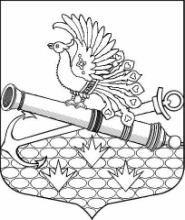 МЕСТНАЯ АДМИНИСТРАЦИЯМУНИЦИПАЛЬНОГО ОБРАЗОВАНИЯ МУНИЦИПАЛЬНЫЙ ОКРУГ ОБУХОВСКИЙП О С Т А Н О В Л Е Н И Е Санкт-ПетербургОБ УТВЕРЖДЕНИИ ВЕДОМСТВЕННОЙ ЦЕЛЕВОЙ ПРОГРАММЫ НА 2021 ГОД«ОРГАНИЗАЦИЯ И ПРОВЕДЕНИЕ ДОСУГОВЫХ МЕРОПРИЯТИЙ ДЛЯ ДЕТЕЙ И ПОДРОСТКОВ, ПРОЖИВАЮЩИХ НА ТЕРРИТОРИИ МУНИЦИПАЛЬНОГО ОБРАЗОВАНИЯ»В соответствии с Бюджетным кодексом РФ, Законом Санкт-Петербурга от 23.09.2009                          № 420-79 «Об организации местного самоуправления в Санкт-Петербурге»: МА МО МО Обуховский ПОСТАНОВЛЯЕТ: Утвердить ведомственную целевую программу на 2021 год «Организация и проведение досуговых мероприятий для детей и подростков, проживающих на территории муниципального образования» согласно приложению к настоящему постановлению.Контроль за исполнением настоящего постановления оставляю за собой. Утверждена Постановлением МАМО МО Обуховский От «13» октября 2020 № 57 ВЕДОМСТВЕННАЯ ЦЕЛЕВАЯ ПРОГРАММА НА 2021 ГОД «ОРГАНИЗАЦИЯ И ПРОВЕДЕНИЕ ДОСУГОВЫХ МЕРОПРИЯТИЙ ДЛЯ ДЕТЕЙ И ПОДРОСТКОВ, ПРОЖИВАЮЩИХ НА ТЕРРИТОРИИ МУНИЦИПАЛЬНОГО ОБРАЗОВАНИЯ»Паспорт ВЕДОМСТВЕННОЙ ЦЕЛЕВОЙ ПРОГРАММЫПЛАН РЕАЛИЗАЦИИ ВЕДОМСТВЕННОЙ ЦЕЛЕВОЙ ПРОГРАММЫОБОСНОВАНИЕ И РАСЧЕТЫ НЕОБХОДИМОГО ОБЪЕМА ФИНАНСИРОВАНИЯ ПРОГРАММЫ «Организация и проведение досуговых мероприятий для детей и подростков, проживающих на территории муниципального образования», КБК  951 0707 4310200560 244Расчет стоимости услуг произведен путем анализа рынка цен однородных услуг на основании коммерчески предложений и прейскурантов цен на билеты.  «13» октября 2020                                          № 57Глава местной администрацииИ.О. Кудровский1.Наименование программыОрганизация и проведение досуговых мероприятий для детей и подростков, проживающих на территории муниципального образования 2.Правовые основания для разработки программы: - Федеральный Закон от 06.10.2003 г № 131-ФЗ «Об общих принципах организации местного самоуправления в Российской Федерации»; -  Закон Санкт-Петербурга от 23.09.2009 N 420-79 «Об организации местного самоуправления в Санкт-Петербурге»; -  Постановление Правительства Санкт-Петербурга от 13.05.2014 г. № 355 «О Стратегии экономического и социального развития Санкт-Петербурга на период до 2030 года»; - Устав МО МО Обуховский3.Реализуемый вопрос местного значенияПункт 8 части 2 статьи 10 Закона Санкт-Петербурга от 23.09.2009      N 420-79 «Об организации местного самоуправления в Санкт-Петербурге» - организация и проведение досуговых мероприятий для жителей муниципального образования4.Разработчик программы:местная администрация муниципального образования муниципальный округ Обуховский5.Основные цели  и задачи программы:-  Реализация  творческого потенциала детей и молодежи, с акцентом на духовные ценности и морально-этические нормы общества;- формирование здорового образа жизни детей и подростков, развитие детского самодеятельного творчества, поддержка детских самостоятельных коллективов, инициатив; - формирование творческой активности, познавательного интереса у детей и подростков, выявление и развитие у них способностей к различным видам художественного творчества;  -  предоставление возможностей для любого ребёнка и подростка интересно провести досуг, используя разнообразные формы занятий, создание условий для их общения со сверстниками;-  рост гражданской активности жителей, снижение социальной напряженности, обеспечение единого культурного пространства муниципального округа, создание условий доступа к культурным ценностям для жителей муниципального образования;- обеспечение организованно-воспитательной работы с  детьми и подростками в целях развития чувства стремления к здоровому и духовному образу жизни, отвлечения данной категории от негативных поступков; - развитие мотиваций личности ребенка к познанию и творчеству, физическому развитию,  позитивным жизненным ценностям;- организация досуга молодежи муниципального образования;- расширение кругозора детей и подростков округа, формирование навыков общения и работы вне учебного коллектива;-формирование созидательного мировоззрения  у  детей и подростков, развитие и укрепление навыков творческого мышления и восприятия мира;6.Срок реализации 2021 год7.Источники финансирования местный бюджет МО МО Обуховский8.Объем финансирования программы (в тыс.руб.)985,49.Ожидаемые конечные результаты реализации программы- организация досуга детей  муниципального образования;- развитие творческих способностей детей и подростков округа, создание условий для их развития и совершенствования;- формирование у детей и подростков знаний и навыков, способствующих их дальнейшей профориентации и правильному выбору профессии в будущем; - повышение интеллектуального, духовно-нравственного и общекультурного уровня подростков, развитие опыта социально-творческой деятельности, повышение творческой активности молодых людей;- снижение численности правонарушений среди подростков и молодёжи на территории муниципального образования;- приобщение  к культурным ценностям различных слоев жителей муниципального образования.10.Ожидаемая численность участников, задействованных в мероприятиях827 человек№пп/пнаименование мероприятияНатуральные показателиСрокиисполненияДенежные показатели    (тыс. руб.)11.Организация и проведение экскурсий для детей и подростков МО МО Обуховский10 экскурсий, 470экскурсантовВ течение года872,6.2.Посещение детьми и подростками, проживающими на территории муниципального образования,  театраКоличество участников  177В течение года70,843.Показ кукольного спектакля «Пасхальное чудо»Количество участников 60 Апрель15,04.Показ кукольного спектакля «Предание о Петре и Февронии»Количество участников  60Июнь 12,05.Показ кукольного спектакля «Рождественский дед»Количество участников  60Декабрь 15,0ИТОГО     827985,4№ п/пнаименование мероприятияРасчет и обоснованиеобщая сумма, (тыс. руб.)Организация и проведение экскурсий для детей и подростков МО МО ОбуховскийОрганизация и проведение экскурсий для детей и подростков МО МО ОбуховскийОрганизация и проведение экскурсий для детей и подростков МО МО Обуховский1.1.Автобусная экскурсия в Санкт-Петербургский планетарий (на Горьковской)47 (в том числе сопровождающие)трассовая экскурсия;экскурсия по залам Планетария Планетария (Звездный зал - классическая программа про звездное небо; Лаборатория занимательных опытов – проведение опытов);вода питьевая в бутылках 0,5 л.91,91.2.Автобусная экскурсия в музей Вселенная воды                                    в Санкт-Петербурге47 (в том числе сопровождающие)трассовая экскурсия;посещене 3-х экспозиций: Историческая,            Подземный мир Санкт-Петербурга,                         Вселенная воды; все участники экскурсии обеспечиваются блокнотом и ручкой для ведения записей во время проведения экскурсии; питьевая вода в бутылках объемом 0,5 л.84,71.3.Автобусная экскурсия                       в музей в пожарную часть47 (в том числе сопровождающие)трассовая экскурсия; экскурсия по территории учебно-тренировочного полигона пожарной части; питьевая вода в бутылках объемом 0,5 л.75,81.4.Экскурсия на шоколадную фабрику 47 (в том числе сопровождающие)трассовая экскурсия; посещение фабрики. Экскурсия по кондитерским цехам, участники увидят, как производят шоколадные конфеты, распробуют выпускаемую продукцию;питьевая вода в бутылках объемом 0,5 л. - 47 шт.111,3 тыс.руб. * 2 экскурсии = 222,6 тыс.руб. Количество экскурсий – 2222,61.5.Автобусная экскурсия                          в зоопарк47 (в том числе сопровождающие)трассовая экскурсия; посещение зоопарка;интерактивная программа; питьевая вода в бутылках объемом 0,5 л. 76,2 тыс.руб. * 2 экскурсии =152,4 тыс.руб. Количество экскурсий – 2152,41.6.Автобусная экскурсия                       на хлебозавод47 (в том числе сопровождающие)трассовая экскурсия;экскурсии по хлебозаводу,  дегустация и подарок для каждого;все участники экскурсии обеспечиваются блокнотом и ручкой для ведения записей во время проведения экскурсии. питьевая вода в бутылках объемом 0,5 л. 114,31.7.Автобусная экскурсия  в музей хлеба47 (в том числе сопровождающие)трассовая экскурсия;осмотр экспозиций., экскурсия по музею;все участники экскурсии обеспечиваются блокнотом и ручкой для ведения записей во время проведения экскурсии;питьевая вода в бутылках объемом 0,5 л. 56,91.8.Автобусная экскурсия                        в дельфинарий47 (в том числе сопровождающие)трассовая экскурсия;водное шоу с участием дельфинов-афалин, белух, морских львов, моржа;питьевая вода в бутылках объемом 0,5 л. - 47 шт.74,0Посещение детьми и подростками, проживающими на территории муниципального образования, театраСредняя стоимость билета 400 руб. х 177 билетов70,8Показ кукольного спектакля «Пасхальное чудо»Пытаясь ответит на этот вопрос «в чем смысл жизни?» и «где его искать?, актеры вместе со зрителями отправляются в фантастическое путешествие в прошлое, где становятся очевидцами необычайных событий, произошедших более 20 веков назад в древнем Риме и его провинции Иудее. Они увидят римских легионеров, жен-мироносиц, стражников, императора Тиберия, жителей Рима и даже Ангела. Путешествие в прошлое, на 20 веков назад. Перед зрителями разворачиваются события, записанные в величайшей книге человечества Библии и оживает легенда о первом пасхальном яичке.Продолжительность: 45 мин; Возраст: 4+;участвуют 4 актера.15,0Показ кукольного спектакля «Предание о Петре и Февронии»В кукольном спектакле оживает полюбившееся русскому народу предание о святых благоверных князьях Муромских, покровителях семьи и супружества.  Главные герои спектакля – куклы Петр и Феврония – словно пришли к нам из бабушкиного сундука и хранят в себе тепло рук, с любовью мастеривших их. Предметы в «горнице», где проходят посиделки, преображаются: сундук становится сценой, вышитый ковер – городом Муромом, прялка – деревенской избой, а трещотка – боярами. Этот спектакль адресован не только детям, но и взрослым, особенно молодым людям, готовящимся вступить в семейную жизнь. Продолжительность: 30 мин; Возраст: 3+;участвуют 2 актера.12,0Показ кукольного спектакля «Рождественский дед»Рождественская история по мотивам сказки «Морозко». В святочном путешествии за Рождественской звездой героини сказки встречаются с Царями-волхвами, знакомятся с Рождественским дедом, в котором они узнают самого любимого в России и во всем мире святого — Николая Чудотворца. Зрители вместе с героями кукольного спектакля узнают, откуда пошла традиция дарить рождественские подарки, а Рождественский дед поможет найти ответ на вопрос: какой он — самый главный подарок на Рождество?Продолжительность: 40 мин; Возраст: 3+;участвуют 4 актера. 15,0ИТОГО985,4